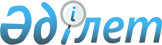 Об утверждении Правил использования средств, предусмотренных  в  городском  бюджете на 2004 год по программе 012 "Представительские затраты"
					
			Утративший силу
			
			
		
					Постановление акимата г. Петропавловска N 159 от 19 марта 2004 года. Зарегистрировано Департаментом юстиции Северо-Казахстанской области N 1206 от 8 апреля 2004 года. Утратило силу постановлением акимата города Петропавловска от 3 апреля 2013 года N 595      Сноска. Утратило силу постановлением акимата города Петропавловска от 3.04.2013 N 595

      В соответствии с подпунктом 1) пункта 1 статьи 31 ЗаконаРеспублики Казахстан от 23 января 2001 года N 148 "О местном государственном управлении в Республике Казахстан", постановлениемПравительства Республики Казахстан от 20 марта 2003 года N 281 "Об утверждении Правил использования средств, предусмотренных в республиканском бюджете по программе "Представительские затраты", и норм представительских затрат" акимат города ПОСТАНОВЛЯЕТ:



      1. Утвердить прилагаемые Правила использования средств, предусмотренных в городском бюджете на 2004 год по программе "Представительские затраты".



      2. Затраты на представительские расходы осуществлять в соответствии с нормами представительских затрат, утвержденных постановлением Правительства от 20 марта 2003 года N 281 "Об утверждении Правил использования средств, предусмотренных в республиканском бюджете по программе "Представительские затраты", и норм представительских затрат".



      3. Контроль за исполнением данного постановления возложить на руководителя аппарата акима города Исманова Б.К.      Аким города

Утверждено постановлением акимата города

от 19 марта 2004г. N 159

"Об утверждении Правил использования средств

предусмотренных в городском бюджете на 2004 год

по программе 012 "Представительские затраты" ПРАВИЛА

использования средств, предусмотренных в городском бюджете по программе "Представительские затраты" на 2004 год 

1. Общие положения      1. Настоящие правила определяют порядок использования средств, предусмотренных в городском бюджете на 2004 год по программе 012 "Представительские затраты".

      2. Представительские затраты-средства, предусмотренные в городском бюджете на соответствующий финансовый год и выделяемые администраторам городских бюджетных программ на прием иностранных делегаций, проведение совещаний, семинаров, торжественных и официальных мероприятий, а также на представительские цели официальных делегаций города за пределами Республики Казахстан.

      К представительским затратам относятся затраты на:

      1) оплату проживания и транспортных затрат до пункта назначения лиц, приглашенных в город, если данное закреплено соответствующими разрешающими актами акимата города;

      2) официальные обеды, ужины, кофе-брейки, фуршеты;

      3) музыкальное сопровождение при проведении официальных приемов;

      4) приобретение сувениров, памятных подарков;

      5) автотранспортное обслуживание;

      6) оплату услуг переводчиков;

      7) аренду залов;

      8) иные расходы закрепленные соответствующим разрешающим актом акимата города. 

2. Порядок использования средств городского

бюджета, выделяемых на представительские затраты      3. Администраторы городских бюджетных программ (далее администраторы) на основании предложений государственных органов и исходя из объема средств, предусмотренных в городском бюджете на 2004 год на представительские затраты, составляют годовой План мероприятий (далее План), которые требуют представительских затрат, и представляют его на рассмотрение в аппарат акима города. В течение года План может корректироваться администратором программы с учетом непредвиденных мероприятий и объемов выделенных средств.

      4. На основании Плана администраторами по согласованию с управлением финансов осуществляется выделение средств на представительские затраты государственным органам в соответствии с нормами, утвержденными настоящим постановлением. При недостаточности средств выделяются средства из резерва акимата города.

      5. Выделение средств на представительские затраты оформляется разрешающим актом акимата города.

      6. Обращения городских администраторов о выделении средств из городского бюджета на представительские затраты рассматриваются акиматом города при наличии:

      1) обоснования необходимости проведения мероприятия;

      2) программы пребывания делегации по уровню и формату;

      3) рабочего плана подготовки и проведения мероприятия, включающего программу пребывания делегации по уровню и формату;

      4) документов, подтверждающих фактическое количество участников мероприятия;

      5) план финансирования с обоснованием каждой специфики расходов;

      6) соответствующего мероприятия в Плане согласно пункту 3 настоящих Правил.

      7. По представительским затратам, обозначенным в пункте 2 общих положений настоящих Правил, администраторами представляются подтверждающие документы с указанием стоимости товаров и реквизитов организации, предлагающей указанные услуги.

      8. Городское управление финансов на основании разрешающего акта акимата города в установленном порядке вносит изменения в роспись городского бюджета: производит уменьшение плановых назначений программ и увеличение плановых назначений по программе 012 "Представительские затраты", соответствующего администратора местной бюджетной программы". 

3. Отчетность и контроль      9. Городское управление финансов осуществляет контроль за расходованием средств, выделяемых на представительские затраты.

      10. Администраторы городских бюджетных программ, получившие средства на представительские затраты, должны представлять в городской управление финансов ежеквартально отчет об использовании указанных средств, а лица получившие эти средства на представительские затраты, в течение 5 календарных дней после проведенных мероприятий подтверждающий документ, включающий:

      1) документы, подтверждающий фактическое количество участников проводимого мероприятия;

      2) разрешающий акт акимата города по иным расходам согласно пункту 2 общих положений настоящих Правил;

      3) подтверждающие документы (квитанции, счета-фактуры, накладные) с указанием стоимости и объема приобретенных товаров, работ и услуг, заверенные печатью организации, реализовавшей соответствующие товары, работы и услуги;

      11. Ответственность за целевое и эффективное использование средств, выделенных на представительские затраты, возложить на администраторов городских бюджетных программ.
					© 2012. РГП на ПХВ «Институт законодательства и правовой информации Республики Казахстан» Министерства юстиции Республики Казахстан
				